4 times tables- snakes and ladders 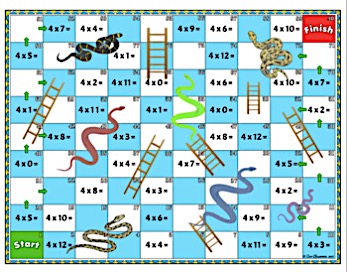 